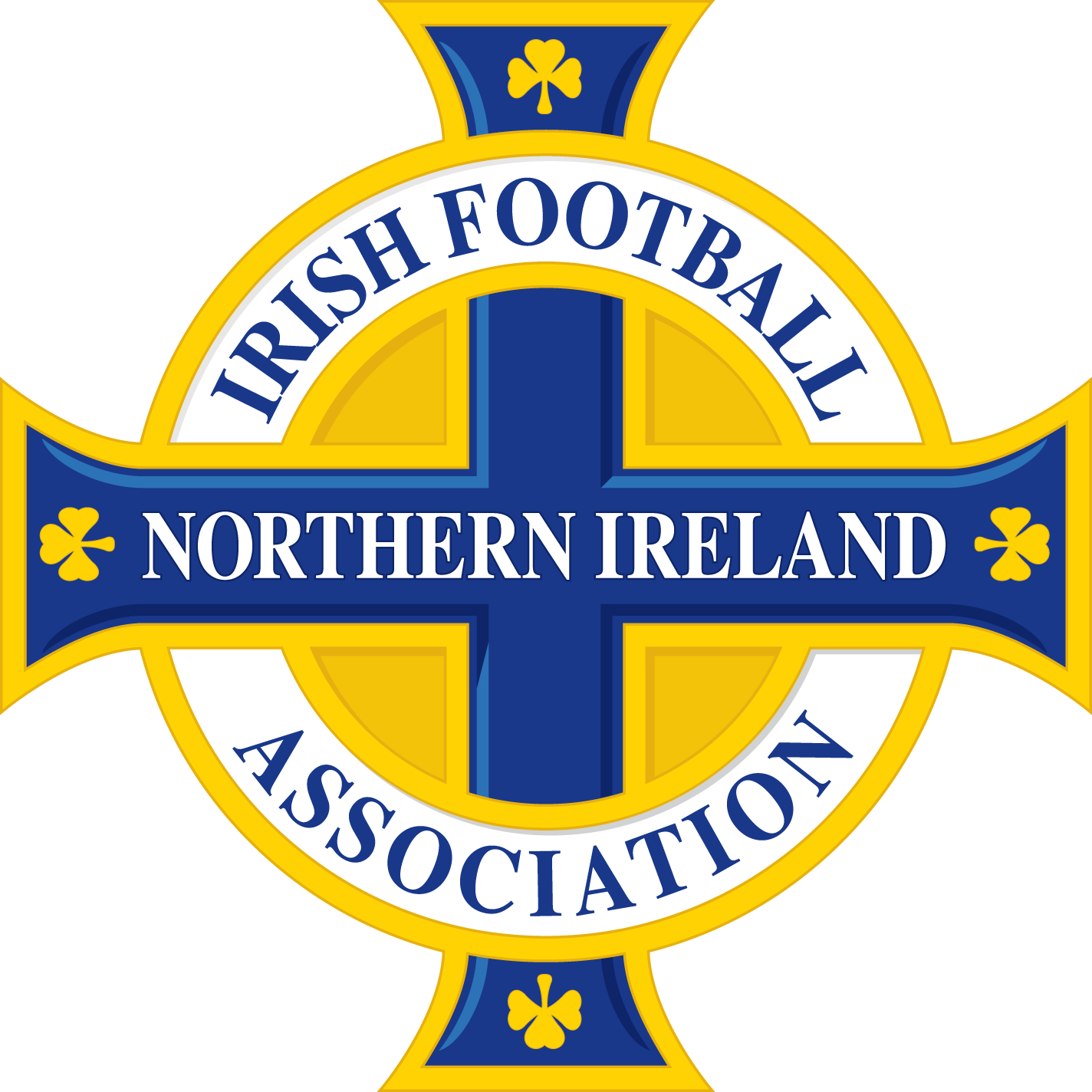 PLACEMENT ROLE PROFILEPlacement Role Title:	Schools and Futsal Student PlacementReporting to:	   		Schools ManagerHours of work:	20 hours per week. Flexibility may be required, including evening and weekendDuration:			September 2022 – May 2023PURPOSE OF THE PLACEMENTTo gain experience observing and helping on the delivery of all aspects of the Irish FA Foundation School Strategy with the aim of developing schools’ football and providing children in Northern Ireland the opportunity to play football in schools. MAIN DUTIES AND RESPONSIBILITIES:Develop a research document into schools participation in schools football and the barriers and challenges that are present in Northern Ireland.  Liaise with schools’ partners and sponsors to deliver large school events such as the NISFA School’s cup, Electric Ireland cups and the Translink Gold CupAssist with the planning and implementation of international schoolboy and girl competitions such as the Victory Shield, Centenary Shield and Bob Docherty Cup.Plan, manage and ensure successful delivery of a new Grammar Schools League Competition. Assist with the development of a communication’s and social media plan for the schools’ strategy to include a new schools newsletter. Assist with the implementation of a new colleges’ league and cup competition. Lead the planning and development of the NISFA 5aside and 7aside regional and national competitions. Assist with the rebranding of the Irish FA School Quality Mark to include a Disability School Mark. Assist DENI School Coaches in programmes such as Holiday Camps, After-Schools, Futsal taster sessions, Shooting Stars and Disney Playmakers as and when required. This placement description is not to be regarded as exclusive or exhaustive. It is intended as an outline indication of the areas of activity and will be amended in the light of the changing needs of the Association.